İş Hayatında Farklı Kuşakların Yönetimi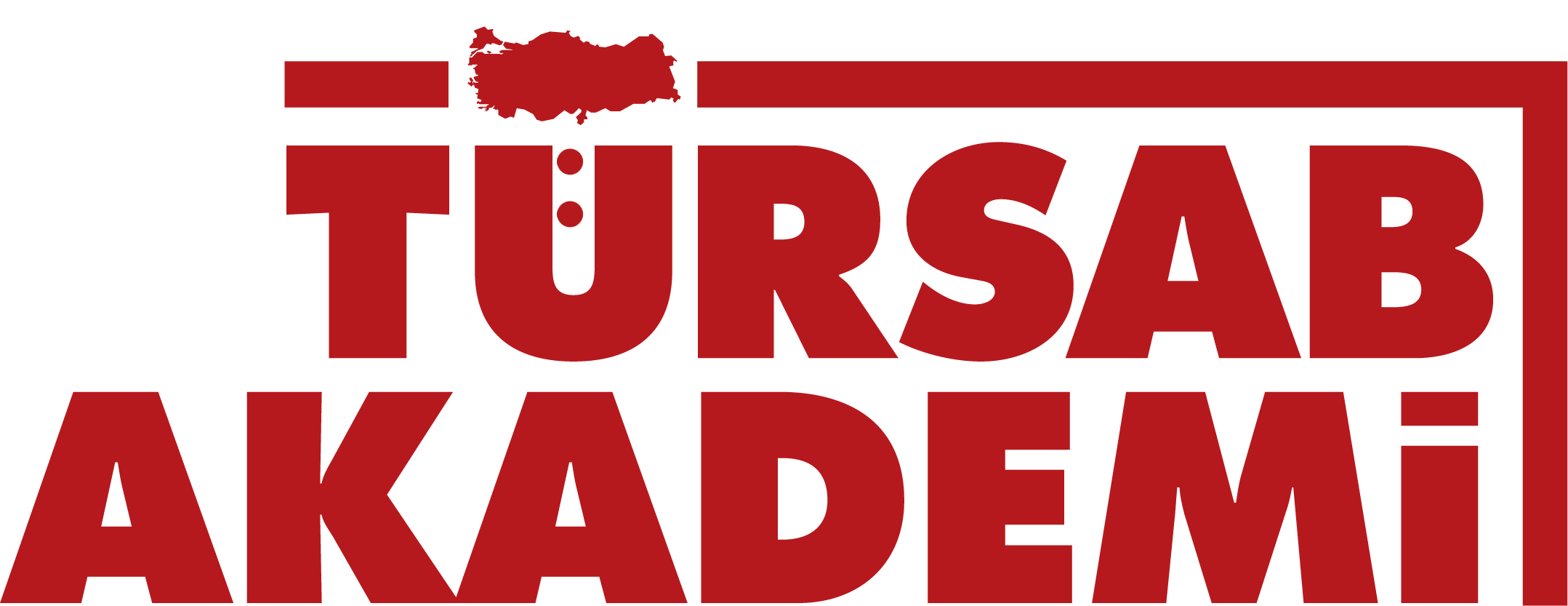 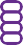 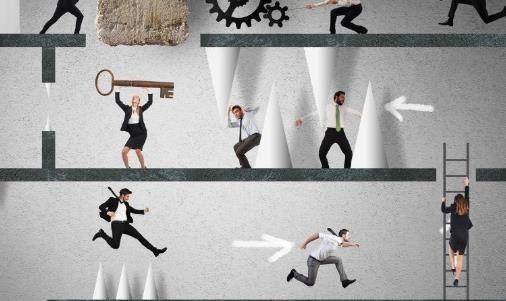 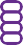 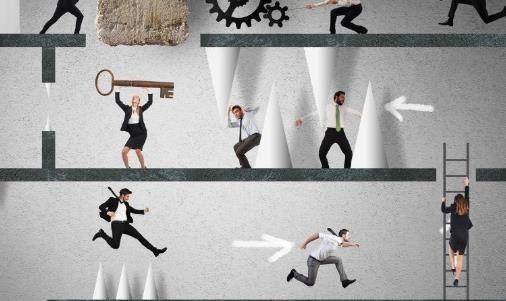 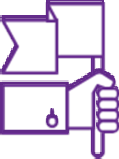 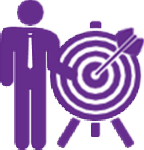 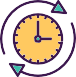 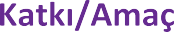 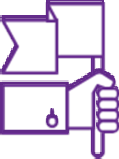 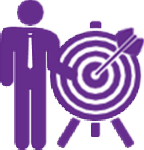 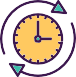 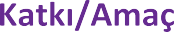 